О внесении изменений в постановление администрации муниципального образования Соль-Илецкий городской округ от 09.03.2016 № 531-п «О правилах служебного поведения муниципальных служащих и комиссии по соблюдению требований к служебному поведению муниципальных служащих и урегулированию конфликта интересов в администрации муниципального образования Соль-Илецкий городской округ»В соответствии с Федеральным законом от 25.12.2008 № 273-ФЗ «О противодействии коррупции», Положением о комиссиях по соблюдению требований к служебному поведению федеральных государственных служащих и урегулированию конфликта интересов, утвержденным Указом Президента Российской Федерации от 01.07.2010 № 821 «О комиссиях по соблюдению требований к служебному поведению федеральных государственных служащих и урегулированию конфликта интересов», законом Оренбургской области от 15.09.2008 № 2369/497-IV-ОЗ «О противодействии коррупции в Оренбургской области» постановляю:1. Внести изменение в постановление от 09.03.2016 № 531-п «О правилах служебного поведения муниципальных служащих и комиссии по соблюдению требований к служебному поведению муниципальных служащих и урегулированию конфликта интересов в администрации муниципального образования Соль-Илецкий городской округ»:1.1. приложение № 2 к постановлению изложить в новой редакции согласно приложению к настоящему постановлению.2. Контроль за исполнением настоящего постановления возложить на исполняющего обязанности заместителя главы администрации городского округа по социальным вопросам Л.А. Абубакирову.3. Постановление вступает в силу после официального опубликования.Глава муниципального образованияСоль-Илецкого городского округа                                                В.И. ДубровинРазослано: прокуратура Соль-Илецкого района, в дело, юридический отдел, комитет по профилактике коррупционных правонарушений Оренбургской областиПриложениек постановлению администрациимуниципального образованияСоль-Илецкий городской округот 29.06.2022 № 1275-пПриложение № 2к постановлению администрациимуниципального образованияСоль-Илецкий городской09.03.2016 № 531-пСоставкомиссии по соблюдению требований к служебному поведению и урегулированию конфликта интересов в администрациимуниципального образования Соль-Илецкий городской округПредседатель комиссии:- заместитель главы администрации городского округа – руководитель аппарата.Заместитель председателя комиссии:- первый заместитель главы администрации городского округа – заместитель главы администрации городского округа по строительству, транспорту, благоустройству и ЖКХ.Секретарь комиссии:- ведущий специалист ответственный за работу по профилактике коррупционных и иных правонарушений сектора по вопросам муниципальной службы и кадровой работе администрации муниципального образования Соль-Илецкий городской округ.Члены комиссии:- заместитель главы администрации городского округа по социальным вопросам;- ведущий специалист юридического отдела администрации Соль-Илецкого городского округа;- начальник сектора по вопросам муниципальной службы и кадровой работе администрации Соль-Илецкого городского округа;- председатель комитета экономического анализа и прогнозирования администрации Соль-Илецкого городского округа;- начальник отдела внутреннего муниципального финансового контроля администрации Соль-Илецкого городского округа, председатель первичной профсоюзной организации профсоюза работников государственных учреждений и общественного обслуживания РФ;- главный специалист комитета по профилактике коррупционных правонарушений Оренбургской области (Давыдов Александр Дмитриевич);- председатель Соль-Илецкой общественной организации пенсионеров, инвалидов, ветеранов войны, труда, вооруженных сил и правоохранительных органов (по согласованию);- руководитель общественной приемной Губернатора Оренбургской области;- член Общественной палаты Оренбургской области (по согласованию);- представитель образовательного учреждения среднего профессионального образования (преподаватель дисциплины «Правовое обеспечение в профессиональной деятельности. Право.» ГАПОУ «Соль-Илецкий индустриально-технологический техникум» Шагартаева Алтнай Танештековна, по согласованию);- представитель образовательного учреждения среднего профессионального образования (преподаватель дисциплины «История, обществознание, право» ГАПОУ «Соль-Илецкий индустриально-технологический техникум» Лазарева Ольга Михайловна, по согласованию);- руководитель структурного подразделения администрации Соль-Илецкого городского округа, обладающий правами юридического лица муниципального служащего, в отношении которого комиссией рассматривается вопрос о соблюдении требований к служебному поведению и (или) требований об урегулировании конфликта интересов (с правом совещательного голоса).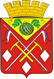 АДМИНИСТРАЦИЯМУНИЦИПАЛЬНОГООБРАЗОВАНИЯСОЛЬ-ИЛЕЦКИЙГОРОДСКОЙ ОКРУГОРЕНБУРГСКОЙ ОБЛАСТИПОСТАНОВЛЕНИЕ29.06.2022 № 1275-п